Capital East Soccer Club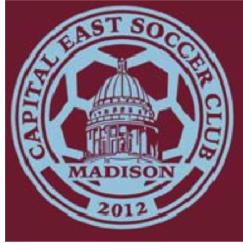 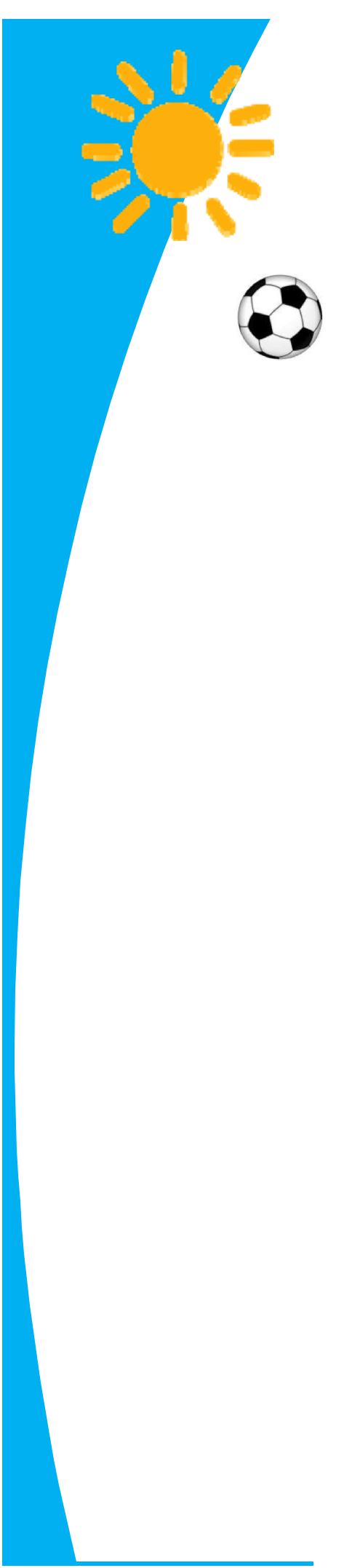 Let’s Play Soccer!   		COVID safety measures fully in place!	Spring 2022Kindergarten Soccer(usually 2016 birth year)Open to ALL Madison area “Kinde” girls and boysWednesday 5:30pm practices supervised by CapEast coaches^^^April 20, 27; May 4, 11, 18 & 25; June 1 at Reindahl ParkSaturday 9am games are led by CapEast coaches^^^April 23, 30; May 7, 14, 21; June 4 at Reindahl Park(No games Memorial Day weekend May 28-30)$75 for seven weeks (includes game day tee-shirt)Scholarships available to families who qualify for MMSD free or reduced lunchCapital East Soccer Club is a 501(c)(3) non-profit organizationRegister online at:www.CapitalEastSoccer.comQuestions?registrar@capitaleastsoccer.com or 608-571-3792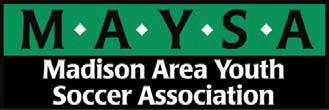 This is not a school sponsored activity and the Madison   Metropolitan School District does not approve, support or endorse this program/activity.